10/10/2012Estudio de la etiología y factores de riesgoasociados en una muestra de 300 pacientesCon fibrilación auricular, analizar el artículo de casos y controles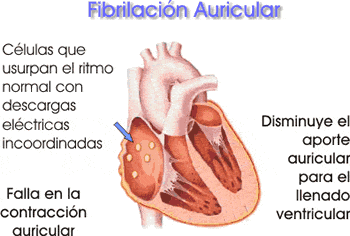 Medicina Basada En EvidenciasAlma Delia Camacho ReyesGuadalajara Lamar 8 SemestreRESPUESTASR1 si fueron bien definidos porque de los 1000 casos 300 tienen FAR2 son incidentes porque de esos 1000 pacientes no se conocían hasta que les hicieron las pruebas adecuadasR3 si porque fueron de los 1000 pacientes de la especialidad de cardiología R4 si porque tuvieron la misma medición de factores de riesgoR5 son comparables porque tienen la misma medición etiología pero no tienen los mismos resultados, afectados FAR6 no tuvo sesgo de selección si tuvo sesgo de información el investigador siempre supo quienes eran los casos y controles.Etiología y factor de riesgoFormula de Razón de momios (ad/bc)ResultadoCardiopatía Isquémica60*602/240*981.53Valvulopatía39*644/261*561.71Miocardiopatía30*658/270*421.74HTA150*448/150*2521.77HVI78*623/222*772.84Diabetes48*644/252*562.19Alcohol60*616/240*841.83